ИзвещениеО внесении изменений в запрос котировок цен №058/ТВРЗ/2019 Уважаемые господа!      АО «ВРМ» в лице Тамбовского ВРЗ АО «ВРМ» сообщает об изменении в запросе котировок цен №058/ТВРЗ/20191.  Внести изменения в извещение  к запросу котировок цен №058/ТВРЗ/20191.1.Изложить в следующей редакции:«Извещениео запросе котировок цен № 058/ТВРЗ/2019Уважаемые господа!Тамбовский ВРЗ АО «ВРМ» (далее – Заказчик) сообщает о проведении запроса котировок цен № 058/ТВРЗ/2019 с целью выбора организации на право заключения договора поставки корпуса буксы для нужд Тамбовского ВРЗ АО «ВРМ»  в сентябре-декабре  2019 года. Котировочные заявки подаются в письменной форме в запечатанных конвертах до 10-00 часов московского времени «29» августа 2019г. по адресу: 392009, г. Тамбов, пл. Мастерских, д. 1.Организатором запроса котировок цен является Тамбовский ВРЗ АО «ВРМ» в лице отдела материально-технического обеспечения (далее Организатор).  Представитель Организатора, ответственный за проведение запроса котировок цен – Сычёва Анна Юрьевна, email: au.sicheva@vagonremmash.ru. Тел. (4752) 79-09-31 доб. 309.Извещение о проведении запроса котировок цен №058/ТВРЗ/2019 размещено на официальном сайте АО «ВРМ» www.vagonremmash.ru, (раздел «Тендеры»).Предметом запроса котировок цен является поставка корпуса буксы  для нужд Тамбовского ВРЗ АО «ВРМ» в сентябре-декабре 2019 года. Начальная (максимальная) цена договора составляет:203 250 000 (двести три миллиона двести пятьдесят тысяч) рублей  00 коп, без учета НДС;243 900 000 (двести сорок три миллиона девятьсот тысяч) рублей 00 коп. с учетом всех налогов, включая НДС.        Настоящим приглашаем Вас принять участие в запросе котировок цен на нижеизложенных условиях (прилагаются).Председатель Конкурсной комиссииТамбовского ВРЗ АО «ВРМ»	      А.И.Грибков»1.2. Пункт 7.2. изложить в следующей редакции:«7.2. Начальная (максимальная) цена договора составляет: 203 250 000 (двести три миллиона двести пятьдесят тысяч) рублей  00 коп, без учета НДС;243 900 000 (двести сорок три миллиона девятьсот тысяч) рублей 00 коп. с учетом всех налогов, включая НДС.           Начальная (максимальная) стоимость Товара включает стоимость доставки товара до места загрузки в транспортное средство, стоимость погрузочно-разгрузочных работ при отправлении (отгрузке) товара, стоимость запорных устройств, защитной упаковки, невозвратной тары.         В стоимость Товара не включена стоимость услуг по доставке Товара до склада Заказчика.Доставка Товара, а адреса грузополучателей организуется Заказчиком на условиях самовывоза, либо с привлечением третьих лиц.»7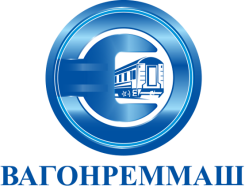 АКЦИОНЕРНОЕ ОБЩЕСТВО «ВАГОНРЕММАШ»Филиал Тамбовский вагоноремонтный завод392009, г. Тамбов, пл. Мастерских, д. 1тел. (4752) 44-49-59, факс 44-49-02, e-mail: tvrz@vagonremmash.ru